Rekenen blok 6 les ¾: de tuinDe schutting: een soort hek tussen twee tuinen inHet terras: een betegeld stuk van de tuin waar je kunt zittenDe tegels: platte, vierkante stenen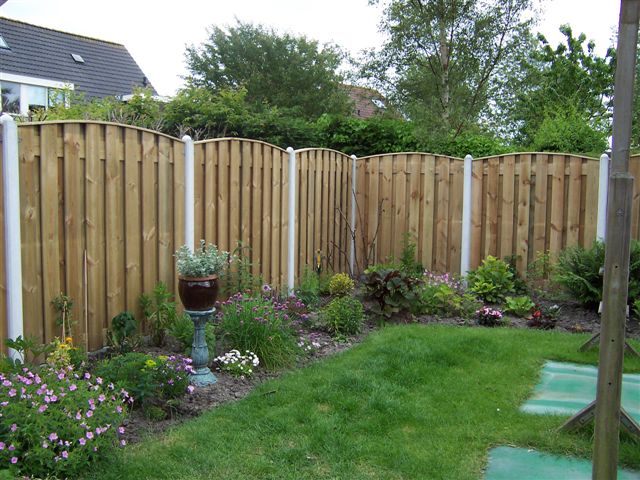 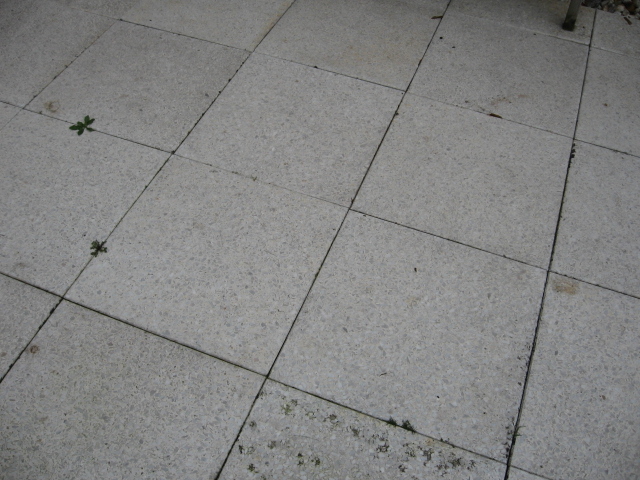 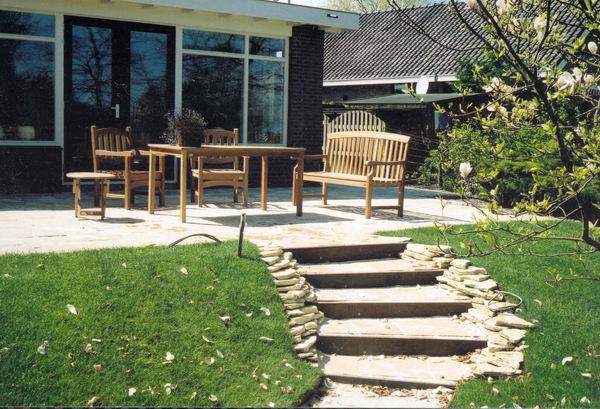 